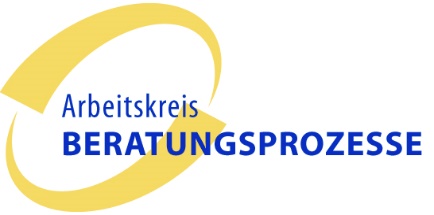 Hinweise für den Makler 
zur Datenschutzinformation nach Art. 13 DSGVODer nachfolgende Vorschlag dient als erste Orientierung für Sie, wie nach unserer Auffassung eine Datenschutzinformation gegenüber Ihren Kunden in Umsetzung der Anforderungen aus Art. 13 Datenschutzgrundverordnung (DSGVO) aussehen kann. Da jeder Maklerbetrieb anders organisiert ist, ist es nicht möglich ein verbindliches Muster zu schaffen, das die tatsächlichen Gegebenheiten eines jeden Maklerbetriebs exakt abbildet. Daher ist es an Ihnen, die Orientierungshilfe mit den Gegebenheiten in Ihrem Maklerbetrieb abzugleichen.  Inhaltliche Änderungen und/oder Ergänzungen sollten nur mit fachkundiger Hilfe (z.B. Rechtsanwalt oder Ihrem Berufsverband) vorgenommen werden.Beachten Sie bitte auch die Hinweise (Endnoten) am Ende des Dokuments.Unser Vorschlag steht unter dem Vorbehalt einer zukünftigen - möglicherweise abweichenden - Auslegung des Europäischen Datenschutzausschusses sowie weiterer Auslegungen der Datenschutzbehörden.Eine Haftung für den Inhalt, die Vollständigkeit oder auch die Wirkung der nachfolgenden Datenschutzinformation wird nicht übernommen.Stand 9.7.2020Datenschutzhinweise nach Art. 13 DSGVOIhr Vertrauen ist uns sehr wichtig. Wir nehmen deshalb den Schutz Ihrer persönlichen Daten sehr ernst. Dementsprechend verarbeiten wir Ihre personenbezogenen Daten streng nach den Vorgaben der Europäischen Datenschutzgrundverordnung (DSGVO) und des Bundesdatenschutzgesetzes (BDSG) sowie der sonstigen datenschutzrechtlichen Bestimmungen. In diesem Dokument möchten wir Sie über Einzelheiten der Verarbeitung Ihrer personenbezogener Daten sowie über die Ihnen in diesem Zusammenhang zustehenden Rechte informieren. Name und Anschrift des VerantwortlichenVerantwortlicher für die Verarbeitung Ihrer personenbezogenen Daten im Sinne der Datenschutzgrundverordnung sind wir, die:[Makler]vertreten durch [XY]Musterstraße. 1D - 11111 MusterstadtTel.: +49 123123123Fax: +49 1231231231Mail: info@makler.de im Folgenden „der Makler“ genanntUnser Datenschutzbeauftragter ist:DSBDSB GmbHMusterstraße 111111 MusterstadtTel.: +49 123123123Mail: DSB@DSB.de Sie, können sich jederzeit bei allen Fragen und Anregungen zum Datenschutz oder zur Ausübung ihrer Rechte direkt an uns oder unseren Datenschutzbeauftragten wenden. Zu welchem Zweck werden Ihre Daten verarbeitet?(1) Im Rahmen des mit Ihnen geschlossenen Maklervertrags beraten wir Sie und vermitteln Ihnen Versicherungsverträge, Kapitalanlageprodukte sowie Finanzierungsprodukte. Zudem betreuen wir Sie gemäß der uns erteilten Vollmacht in Ihren Versicherungs- und Finanzangelegenheiten. Dies gilt, je nach Beauftragung, auch für bereits bestehende Vertragsverhältnisse oder deren Vertragsübertragung beziehungsweise Umdeckung. Hierzu benötigen wir  von Ihnen im Rahmen von Datenaufnahmen, Durchführung vorvertraglicher Maßnahmen, Beratungsdokumentationen, Vertragsantrag, Kommunikation mit den Produktgebern sowie der Vertragsbetreuung  personenbezogene Daten, gegebenenfalls einschließlich besonderer Kategorien personenbezogener Daten (wie insbesondere Gesundheitsdaten, genetische Daten, Religionszugehörigkeit). (2) Um unsere Ihnen gegenüber bestehenden Pflichten aus dem Maklervertrag zu erfüllen, erheben wir personenbezogene Daten, einschließlich besonderer Kategorien personenbezogener Daten, direkt bei Ihnen. Daneben erheben wir Ihre Daten, einschließlich besonderen Kategorien personenbezogener Daten, gegebenenfalls auch bei dritten Stellen, insbesondere bei Ihren bisherigen Versicherern.(3) Ihre Daten verarbeiten wir im Rahmen der datenschutzrechtlichen Vorgaben gegebenenfalls auch zu Zwecken, die nicht direkt mit Ihrem Vertrag zusammenhängen. Solche können sich etwa aus dem Steuerrecht oder dem Geldwäschegesetz ergeben.(4) Darüber hinaus verarbeiten wir Ihre Daten, gemäß Ihrer Einwilligung, zum Zwecke der Werbung oder der Markt- beziehungsweise Meinungsforschung und zur Kundenzufriedenheitsbefragung. Dieser Nutzung können Sie natürlich jederzeit formlos mit Wirkung für die Zukunft widersprechen. Um Ihr Widerspruchsrecht auszuüben, nutzen Sie bitte die unter Ziffer 1 aufgeführten Kontaktmöglichkeiten. Bei jeder Nachricht im Sinne dieses Absatzes werden Sie von uns erneut auf Ihr Widerspruchsrecht hingewiesen.Welche personenbezogenen Daten werden verarbeitet und aus welchen Quellen erhalten wir diese?(1) Wir verarbeiten ausschließlich folgende, für unsere Dienstleistung relevante, personenbezogenen Daten:Personalien (Name, Adresse, Geburtsdatum und -ort, Familienstand, Beruf, Ausbildungsgrad, Staatsangehörigkeit)Angaben zur familiären Situation (Anzahl / Alter der Kinder, Angaben zu Partner/in)weitere Kontaktdaten wie Telefon, Fax und E-MailDaten zur Legitimation Ihrer Person (z. B. Ausweis, Reisepassdaten)Finanz- und Bonitätsdaten (wie etwa Einkommen, Umsatz und Gewinndaten sowie Angaben zu Bankverbindungen)Angaben zum bestehenden Versicherungsschutz und Ihren bisherigen VersicherernAngaben zu für Ihre Person tätige Dienstleister (Steuerberater / Rechtsanwalt / Makler / Bankbetreuer o. ä.)Diese Daten erheben wir im Rahmen unserer Geschäftsbeziehung und deren Anbahnung grundsätzlich direkt von Ihnen. (2) In Abhängigkeit vom jeweiligen Produkt kann neben den oben genannten personenbezogenen Daten auch die Verarbeitung von Gesundheitsdaten oder genetischen Daten notwendig sein. Dies gilt insbesondere für Versicherungsprodukte der privaten Krankenversicherung, Krankenversicherungszusatzprodukte, Unfallversicherungen, Berufsunfähigkeitsversicherungen oder Lebensversicherungen. Hierzu erheben wir auch besondere Kategorien personenbezogener Daten, insbesondere Gesundheitsdaten bei Ihnen sowie gegebenenfalls bei dritten Stellen und verarbeiten diese zur Erfüllung des zwischen uns geschlossenen Maklervertrags.(3) In Abhängigkeit des von Ihnen gewählten Produktes kann es zur Produktberechnung auch erforderlich sein, dass wir  Ihre Mitgliedschaft in einer kirchensteuererhebenden Religionsgemeinschaft erfassen, sofern Sie Mitglied einer solchen Religionsgemeinschaft sind. Dies gilt insbesondere für Produkte der betrieblichen oder privaten Altersversorge. Ihre Konfession kann uns unter Beachtung der datenschutzrechtlichen Bestimmungen auch von dritten Stellen zu diesem Zweck mitgeteilt werden.(4) Wir verarbeiten nur solche Daten, die zur Erreichung des mit Ihnen vereinbarten Vertragszwecks erforderlich sind. Stellen Sie notwendige Daten nicht zur Verfügung oder willigen Sie nicht in die Verarbeitung Ihrer personenbezogener Daten besonderer Kategorien ein, obwohl die Verarbeitung dieser Daten wegen des von Ihnen gewählten Produkts erforderlich ist, kann der zwischen Ihnen und uns geschlossene Maklervertrag ggf. auf Grund dessen nicht durchgeführt werden. (5) Zudem können wir – sofern im Rahmen unserer Dienstleistung erforderlich – Daten verarbeiten, die wir aus öffentlich zugänglichen Quellen (z. B. Handels- und Vereinsregister, Grundbücher, o. ä.) zulässigerweise erhalten.Datenerhebung bei Dritten(1) Zur Durchführung des Maklervertrags kann es notwendig sein, dass wir Ihre personenbezogenen Daten, einschließlich besonderer Kategorien personenbezogener Daten, bei Ihren bisherigen Versicherungsmaklern sowie derzeitigen und vergangenen Versicherern erheben und im Rahmen des im Maklervertrag vereinbarten Verarbeitungszwecks verarbeiten. (2) Hierzu werden bei Ihren bisherigen oder aktuellen Maklern oder Versicherern sämtliche vertragsbezogenen Daten, insbesondere die unter Ziffer 3 dieser Datenschutzhinweise genannten Arten personenbezogener Daten, angefragt und von uns zu dem in Ziffer 2 dieser Datenschutzinformation genannten Verarbeitungszweck verarbeitet. (3) Sofern Sie im Rahmen Ihrer datenschutzrechtlichen Einwilligungserklärung in die Anfrage und Verarbeitung besonderer Kategorien personenbezogener Daten bei Dritten gesondert einwilligen, weisen Sie diese Stellen an, uns diese personenbezogenen Daten unverzüglich zu übermitteln. Diese Einwilligung können Sie selbstverständlich jederzeit ohne Angabe von Gründen mit Wirkung für die Zukunft widerrufen.(4) Sofern der Dritte  einer Schweigepflicht gemäß § 203 StGB unterliegt, so etwa die Angehörigen und mitwirkenden Personen eines Unternehmens der privaten Kranken-, Unfall- oder Lebensversicherung, können Sie diese Personen und Stellen im Rahmen Ihrer datenschutzrechtlichen Einwilligungserklärung von der Schweigepflicht entbinden. Sofern Sie nicht wünschen, dass wir Ihre personenbezogenen Daten, einschließlich besonderer Kategorien personenbezogener Daten, bei dritten Personen oder Stellen erheben, können Sie uns alternativ diese erforderlichen Daten natürlich auch gerne selbst beibringen. Auf welcher Rechtsgrundlage werden Ihre Daten verarbeitet?(1) Wir verarbeiten Ihre Daten entsprechend den Vorgaben der DSGVO und des BDSG.(2) Die unter Ziffer 3 genannten personenbezogenen Daten sind zur Durchführung des Maklervertrags einschließlich der Durchführung vorvertraglicher Maßnahmen erforderlich. Rechtsgrundlage der Datenverarbeitung ist Art. 6 Abs. 1 lit. b) DSGVO. (3) Sofern die Verarbeitung besonderer Kategorien personenbezogener Daten, insbesondere Gesundheitsdaten, zur Durchführung des zwischen uns geschlossenen Maklervertrags erforderlich ist, basiert deren Verarbeitung, einschließlich der Erhebung und der Weitergabe an Dritte, auf Ihrer expliziten Einwilligung gemäß Art. 9 Abs. 2 lit. a) DSGVO. (4) Alle von Ihnen abgegebenen datenschutzrechtlichen Einwilligungen gelten unabhängig vom Zustandekommen des beantragten Vertrages und auch für die entsprechende Prüfung bei anderweitig zu beantragenden Versicherungsverträgen oder bei künftigen Antragstellungen, die wir für Sie vornehmen.(5) Sofern Sie Mitglied einer kirchensteuererhebenden Religionsgemeinschaft sind, basiert die Verarbeitung der Daten über Ihre Zugehörigkeit auf Art. 9 Abs. 2 Buchstabe a, b DSGVO sowie auf § 22 Abs. 1 Nr. 1 Buchstabe a BDSG. Diese Daten sind insbesondere zur Berechnung von Produkten der privaten und betrieblichen Altersversorge erforderlich. (6) Soweit eine Verarbeitung personenbezogener Daten zur Erfüllung einer rechtlichen, insbesondere gesetzlichen, Verpflichtung erforderlich ist, der wir als Ihr Makler unterliegen, dient Art. 6 Abs. 1 lit. c) DSGVO als Rechtsgrundlage. (7) Ist die Verarbeitung zur Wahrung eines berechtigten Interesses unseres Unternehmens oder eines Dritten erforderlich und überwiegen die Interessen, Grundrechte und Grundfreiheiten von Ihnen als Betroffenem das erstgenannte Interesse nicht, so dient Art. 6 Abs. 1 lit. f bzw. Art. 9 Abs. 2 lit. f DSGVO als Rechtsgrundlage für die Verarbeitung (z. B. Verteidigung bei rechtlichen Streitigkeiten, Anspruchsdurchsetzung etc.).Wer erhält Zugriff auf Ihre Daten?(1) Zugriff auf Ihre Daten erhalten in unserem Haus ausschließlich diejenigen Mitarbeiter, die diese zur Erfüllung unserer vertraglichen und/oder gesetzlichen Pflichten benötigen, also mit der vertraglichen Abwicklung betraut sind. In diesem Zusammenhang können das auch von uns eingesetzte Dienstleister und Erfüllungsgehilfen sein.(2) Soweit wir Ihre Daten an Empfänger außerhalb unseres Hauses weitergeben, erfolgt dies ausschließlich zur Erfüllung unserer Vertragspflichten im Rahmen unseres Geschäftszweckes, aufgrund gesetzlicher Bestimmungen oder Ihrer ausdrücklich erteilten Einwilligung. Alle dritten Stellen sind den Anforderungen der DSGVO unterworfen. Eine fortlaufend aktualisierte Liste, an welche dritten Stellen wir Ihre personenbezogenen Daten weitergeben, finden Sie unter: [LINK]. Auf Wunsch senden wir Ihnen eine Liste der Drittempfänger gern auch postalisch zu. (3) Sofern wir Gesundheitsdaten zur Voranfrage oder zur Angebotserstellung an Maklerpools, weitere Intermediäre oder an den jeweiligen Produktgeber weitergeben, können Sie diese Stellen Ihrer Einwilligungserklärung entnehmen. Eine stets aktuelle Version der Liste aller Maklerpools, Intermediären und Produktgeber, mit denen wir kooperieren, können sie ebenfalls aus der Liste der Drittempfänger unter dem bereits vorgenannten [LINK] entnehmen. Speicherdauer und Datenlöschung FORMULIERUNGWir löschen Ihre personenbezogenen Daten, sobald sie für die oben genannten Zwecke nicht mehr erforderlich sind. Darüber hinaus bewahren wir Ihre Daten für die Zeit auf, in der Ansprüche gegen uns geltend gemacht werden können (gemäß der gesetzlichen Verjährungsfrist kann dieser Zeitraum zwischen  drei oder bis zu dreißig Jahren liegen). Zudem speichern wir Ihre Daten, soweit wir dazu gesetzlich verpflichtet sind. Entsprechende Nachweis- und Aufbewahrungspflichten ergeben sich unter anderem aus dem Handelsgesetzbuch, der Abgabenordnung, dem Geldwäschegesetz, sowie der Gewerbeordnung. Die Speicherfristen betragen in diesen Fällen bis zu zehn volle Jahre.Ihre Rechte als betroffene PersonSobald Ihre personenbezogene Daten von uns verarbeitet werden, sind Sie betroffene Person i. S. d. DSGVO. In diesen Fällen stehen Ihnen uns - als verantwortlichem Verarbeiter – gegenüber, folgende Rechte zu:a) Recht auf AuskunftSie haben das Recht, jederzeit von uns Auskunft darüber zu verlangen, ob und welche Sie betreffende personenbezogene Daten von uns verarbeitet werden. In diesem Fall erstreckt sich der Auskunftsanspruch auf folgende Bereiche: die Verarbeitungszwecke;die Kategorien von personenbezogenen Daten, welche verarbeitet werden;die Empfänger bzw. die Kategorien von Empfängern, gegenüber denen die Sie betreffenden personenbezogenen Daten offengelegt wurden oder noch offengelegt werden;die geplante Dauer der Speicherung der Sie betreffenden personenbezogenen Daten oder, falls konkrete Angaben hierzu nicht möglich sind, Kriterien für die Festlegung der Speicherdauer;das Bestehen eines Rechts auf Berichtigung oder Löschung der Sie betreffenden personenbezogenen Daten, eines Rechts auf Einschränkung der Verarbeitung durch den Verantwortlichen oder eines Widerspruchsrechts gegen diese Verarbeitung; das Bestehen eines Beschwerderechts bei einer Aufsichtsbehörde;alle verfügbaren Informationen über die Herkunft der Daten, wenn die personenbezogenen Daten nicht bei Ihnen selbst erhoben wurden;das Bestehen einer automatisierten Entscheidungsfindung einschließlich Profiling gemäß Art. 22 Abs. 1 und 4 DSGVO und – zumindest in diesen Fällen – aussagekräftige Informationen über die involvierte Logik sowie die Tragweite und die angestrebten Auswirkungen einer derartigen Verarbeitung für Sie.Darüber hinaus steht Ihnen ein Auskunftsrecht zu, ob Ihre personenbezogenen Daten in einen Staat, der nicht Mitglied der EU ist (sog. Drittland), oder an eine internationale Organisation übermittelt werden oder wurden. In diesem Zusammenhang können Sie verlangen, über die geeigneten Garantien gem. Art. 46 DSGVO im Zusammenhang mit der Übermittlung unterrichtet zu werden.b) Recht auf BerichtigungSie haben das Recht, von uns die unverzügliche Berichtigung bezüglich Sie betreffender unrichtiger personenbezogener Daten zu verlangen. Ferner steht Ihnen das Recht zu, von uns unter Berücksichtigung der Zwecke der Verarbeitung, die Vervollständigung unvollständiger personenbezogener Daten - auch mittels einer ergänzenden Erklärung - zu verlangen.c) Recht auf Löschung (Recht auf Vergessen werden)Sie können von uns verlangen, dass die Sie betreffenden personenbezogenen Daten unverzüglich gelöscht werden, wenn einer der folgenden Gründe vorliegt:Die Sie betreffenden personenbezogenen Daten sind für die Zwecke, für die sie erhoben oder auf sonstige Weise verarbeitet wurden, nicht mehr notwendig.Sie widerrufen Ihre Einwilligung, auf die sich die Verarbeitung gem. Art. 6 Abs. 1 Buchstabe a oder Art. 9 Abs. 2 Buchstabe a DSGVO stützte, und es fehlt an einer anderweitigen Rechtsgrundlage für die Verarbeitung. Sie legen gem. Art. 21 Abs. 1 DSGVO Widerspruch gegen die Verarbeitung ein und es liegen keine vorrangigen berechtigten Gründe für die Verarbeitung vor oder Sie legen gem. Art. 21 Abs. 2 DSGVO Widerspruch gegen die Verarbeitung ein. Die Sie betreffenden personenbezogenen Daten wurden unrechtmäßig verarbeitet. Die Löschung der Sie betreffenden personenbezogenen Daten ist zur Erfüllung einer rechtlichen Verpflichtung nach dem Unionsrecht oder dem Recht der Mitgliedstaaten erforderlich, dem der Verantwortliche unterliegt. Die Sie betreffenden personenbezogenen Daten wurden in Bezug auf angebotene Dienste der Informationsgesellschaft gemäß Art. 8 Abs. 1 DSGVO erhoben.Wurden die Sie betreffenden personenbezogenen Daten von uns öffentlich gemacht und sind wir nach obenstehenden Grundsätzen zur Löschung der personenbezogenen Daten verpflichtet, so trifft uns ebenfalls die Pflicht, andere für die Datenverarbeitung Verantwortliche darüber in Kenntnis zu setzen, dass Sie als betroffene Person die Löschung sämtlicher Links zu diesen personenbezogenen Daten oder von Kopien oder Replikationen dieser personenbezogenen Daten verlangt haben.Wir ergreifen diesbezüglich, unter Berücksichtigung der verfügbaren Technologie und der Implementierungskosten, angemessene Maßnahmen, auch technischer Art, um diesen Pflichten nachzukommen, jedenfalls soweit die Verarbeitung nicht weiterhin erforderlich ist, also gesetzliche Vorgaben dies vorschreiben oder berechtigte Interessen der Löschung entgegenstehen.d) Recht auf Einschränkung der VerarbeitungSie können unter den folgenden Voraussetzungen von uns die Einschränkung der Verarbeitung der Sie betreffenden personenbezogenen Daten verlangen:Die Richtigkeit der personenbezogenen Daten wird von Ihnen bestritten, und zwar für eine Dauer, die es uns ermöglicht, die Richtigkeit der personenbezogenen Daten zu überprüfen.Die Verarbeitung ist unrechtmäßig und Sie verlangen anstatt einer Löschung die Einschränkung der Nutzung der personenbezogenen Daten.Die personenbezogenen Daten werden von uns nicht länger für die Zwecke der Verarbeitung benötigt, jedoch benötigen wir diese Daten zur Geltendmachung, Ausübung oder Verteidigung von Rechtsansprüchen.Sie haben Widerspruch gegen die Verarbeitung gem. Art. 21 Abs. 1 DSGVO eingelegt und es steht noch nicht fest, ob unsere berechtigten Gründe gegenüber Ihren Gründen überwiegen.Wurde die Verarbeitung der Sie betreffenden personenbezogenen Daten eingeschränkt, dürfen diese Daten – von ihrer Speicherung abgesehen – nur mit Ihrer Einwilligung oder im Rahmen der Geltendmachung, Ausübung oder Verteidigung von Rechtsansprüchen oder zum Schutz der Rechte einer anderen natürlichen oder juristischen Person oder aus Gründen eines wichtigen öffentlichen Interesses der Union oder eines Mitgliedstaats verarbeitet werden. In diesem Fall werden Sie zudem von uns unterrichtet, bevor die Einschränkung aufgehoben wird. e) Recht auf UnterrichtungHaben Sie das Recht auf Berichtigung, Löschung oder Einschränkung der Verarbeitung geltend gemacht, sind wir verpflichtet, allen Empfängern, denen die Sie betreffenden personenbezogenen Daten durch uns offengelegt wurden, diese Berichtigung oder Löschung der Daten oder Einschränkung der Verarbeitung mitzuteilen, es sei denn, dies erweist sich als unmöglich oder ist mit einem unverhältnismäßigen Aufwand verbunden. Insoweit können Sie von uns verlangen, über diese Empfänger unterrichtet zu werden.f) Recht auf Datenübertragbarkeit („Datenportabilität“)Sie haben das Recht, die Sie betreffenden personenbezogenen Daten, welche Sie uns zur Verfügung gestellt haben, in einem strukturierten, gängigen und maschinenlesbaren Format zu erhalten. Des Weiteren haben Sie das Recht, diese Daten einem anderen Verantwortlichen ohne Behinderung durch den Verantwortlichen, dem die personenbezogenen Daten bereitgestellt wurden, zu übermitteln, sofern die Verarbeitung auf der Einwilligung gemäß Art. 6 Abs. 1 lit. a) DSGVO oder Art. 9 Abs. 2 lit. a) DSGVO oder auf einem Vertrag gemäß Art. 6 Abs. 1 lit. b) DSGVO beruht und die Verarbeitung mithilfe automatisierter Verfahren erfolgt, sofern die Verarbeitung nicht für die Wahrnehmung einer Aufgabe erforderlich ist, die im öffentlichen Interesse liegt oder in Ausübung öffentlicher Gewalt erfolgt, welche dem Verantwortlichen übertragen wurde.Ferner können Sie bei der Ausübung Ihres Rechts auf Datenübertragbarkeit gemäß Art. 20 Abs. 1 DSGVO verlangen, dass die personenbezogenen Daten direkt von uns an einen anderen Verantwortlichen übermittelt werden, soweit dies technisch machbar ist und sofern hierdurch keine Rechte und Freiheiten anderer Personen beeinträchtigt werden.g) WiderspruchsrechtSie haben das Recht, aus Gründen, die sich aus Ihrer besonderen Situation ergeben, jederzeit gegen die Verarbeitung Sie betreffender personenbezogener Daten, die aufgrund von Art. 6 Abs. 1 lit. e) oder f) DSGVO erfolgt, Widerspruch einzulegen. Dies gilt auch für ein auf diese Bestimmungen gestütztes Profiling.Wir verarbeiten personenbezogene Daten im Falle des Widerspruchs nicht mehr, es sei denn, wir können zwingende schutzwürdige Gründe für die Verarbeitung nachweisen, die Ihren Interessen, Rechten und Freiheiten als betroffener Person überwiegen, oder die Verarbeitung dient der Geltendmachung, Ausübung oder Verteidigung von Rechtsansprüchen.Werden die Sie betreffenden personenbezogenen Daten verarbeitet, um Direktwerbung zu betreiben, haben Sie das Recht, jederzeit Widerspruch hiergegen einzulegen; dies gilt auch für das Profiling, soweit es mit solcher Direktwerbung in Verbindung steht. Widersprechen Sie der Verarbeitung für Zwecke der Direktwerbung, so werden die Sie betreffenden personenbezogenen Daten ab diesem Zeitpunkt nicht mehr für diese Zwecke verarbeitet.Sie haben die Möglichkeit, im Zusammenhang mit der Nutzung von Diensten der Informationsgesellschaft – ungeachtet der Richtlinie 2002/58/EG – Ihr Widerspruchsrecht mittels automatisierter Verfahren auszuüben, bei denen technische Spezifikationen verwendet werden.h) Recht auf Widerruf einer datenschutzrechtlichen EinwilligungSofern Sie eine datenschutzrechtliche Einwilligung gemäß Art. 6 Abs. 1 lit. a) oder Art. 9 Abs. 2 lit a) DSGVO erteilt haben, steht Ihnen gemäß Art. 7 Abs. 3 DSGVO das Recht zu, diese Einwilligung jederzeit mit Wirkung für die Zukunft zu widerrufen. Widerrufen Sie Ihre Einwilligung werden wir die Verarbeitung zukünftig einstellen, es sei denn, die weitere Verarbeitung Ihrer personenbezogenen Daten ergibt sich aus einer anderen Rechtsgrundlage. i) automatisierte Entscheidungen im Einzelfall einschließlich ProfilingSie haben das Recht, nicht einer ausschließlich auf einer automatisierten Verarbeitung – einschließlich Profiling – beruhenden Entscheidung unterworfen zu werden, die Ihnen gegenüber rechtliche Wirkung entfaltet oder Sie in ähnlicher Weise erheblich beeinträchtigt, sofern die Entscheidung nicht für den Abschluss oder die Erfüllung eines Vertrags zwischen Ihnen uns erforderlich ist oder aufgrund von Rechtsvorschriften der Union oder der Mitgliedstaaten, denen der Verantwortliche unterliegt, zulässig ist und diese Rechtsvorschriften angemessene Maßnahmen zur Wahrung der Rechte und Freiheiten sowie der berechtigten Interessen von ihnen als betroffener Person enthalten oder mit Ihrer ausdrücklicher Einwilligung als betroffener Person erfolgt.Allerdings dürfen diese Entscheidungen nicht auf besonderen Kategorien personenbezogener Daten gemäß Art. 9 Abs. 1 DSGVO beruhen, sofern nicht Art. 9 Abs. 2 lit. a) oder g) DSGVO gilt und angemessene Maßnahmen zum Schutz der Rechte und Freiheiten sowie ihrer berechtigten Interessen getroffen wurden.Ist die Entscheidung für den Abschluss oder die Erfüllung eines Vertrags zwischen Ihnen als betroffener Person und uns als Verantwortlichen erforderlich oder erfolgt sie mit Ihrer ausdrücklicher Einwilligung, treffen wir angemessene Maßnahmen, um Ihre Rechte und Freiheiten sowie Ihre berechtigten Interessen zu wahren, wozu mindestens das Recht auf Erwirkung des Eingreifens einer Person seitens des Verantwortlichen, auf Darlegung des eigenen Standpunkts und auf Anfechtung der Entscheidung gehört.j) Recht auf Beschwerde bei der AufsichtsbehördeUngeachtet Ihrer uns gegenüber bestehenden Rechte, steht Ihnen auch das Recht auf Beschwerde bei einer Aufsichtsbehörde, insbesondere in dem Mitgliedstaat Ihres gewöhnlichen Aufenthaltsorts oder des Orts des mutmaßlichen Verstoßes, zu, wenn Sie der Ansicht sind, dass die Verarbeitung der Sie betreffenden personenbezogenen Daten gegen die DSGVO verstößt. Die Aufsichtsbehörde, bei der die Beschwerde eingereicht wurde, unterrichtet Sie über den Stand und die Ergebnisse der Beschwerde einschließlich der Möglichkeit eines gerichtlichen Rechtsbehelfs gemäß Art. 78 DSGVO. Kein Datentransfer in DrittstaatenDer Verantwortliche übermittelt personenbezogene Daten nicht in Drittstaaten.Keine automatisierten Entscheidungen oder ProfilingDer Verantwortliche verzichtet auf den Einsatz automatisierter Entscheidungen oder Profiling.Hinweis zum Widerspruchsrecht gemäß Art. 21 DSGVO1. Widerspruch im EinzelfallAus Gründen, die sich aus Ihrer besonderen Situation ergeben können, haben Sie das Recht, jederzeit gegen die Verarbeitung Sie betreffender personenbezogener Daten aufgrund von Art. 6 Abs. 1 lit. e) DSGVO (Datenverarbeitung im öff. Interesse) und Art. 6 Abs. 1 lit. f) DSGVO (Datenverarbeitung aufgrund berechtigter Interessen) Widerspruch einzulegen.Ist Widerspruch eingelegt worden, erfolgt eine Verarbeitung Ihrer personenbezogenen Daten nicht mehr, es sei denn, es liegen nachweislich zwingende Gründe vor, die Ihre Interessen, Rechte und Freiheiten überwiegen. Eine weitere Verarbeitung ist auch dann möglich, wenn die Verarbeitung der Geltendmachung, Ausübung oder Verteidigung von Rechtsansprüchen dient.2. Widerspruch gegen DirektwerbungUnter Umständen werden Ihre personenbezogenen Daten verarbeitet um Direktwerbung zu betreiben. Gegen eine solche Verarbeitung haben Sie das Recht jederzeit Widerspruch einzulegen. Dies gilt ebenfalls für das Profiling, soweit es mit der Direktwerbung in Verbindung steht.Der Widerspruch kann formfrei erfolgen und ist zu richten an:[Makler]
vertreten durch [XY]
Musterstraße. 1  
D - 11111 Musterstadt
Tel.: +49 123123123
Fax: +49 1231231231
Mail: info@makler.deErgänzende Hinweise für den Makler Grundsätzliches
Diese Datenschutzinformationen sind allen Personen auszuhändigen, die von einer Datenverarbeitung betroffen sind, also insbesondere Versicherungsnehmer, aber z.B. auch versicherte Personen und ggf. abweichende Beitragszahler.
Datenschutzbeauftragter (Ziffer 1)
Sofern der Makler nicht verpflichtet ist, einen Datenschutzbeauftragten zu benennen, können die Angaben zum Datenschutzbeauftragten gestrichen werden, ebenso der der markierte Teil in nachfolgendem Satz:Sie, können sich jederzeit bei allen Fragen und Anregungen zum Datenschutz oder zur Ausübung ihrer Rechte direkt an uns oder unseren Datenschutzbeauftragten wenden. 
Profiling (Ziffer 8 lit. i)
Sofern der Makler kein Profiling betreibt, kann Ziffer 8 lit. i) auch gestrichen werden. In diesem Fall ist auch Ziffer 10 und die nachfolgende Nummerierung entsprechend anzupassen.Betreibt der Makler jedoch Profiling, muss die vorgenannte Ziffer erhalten bleiben.